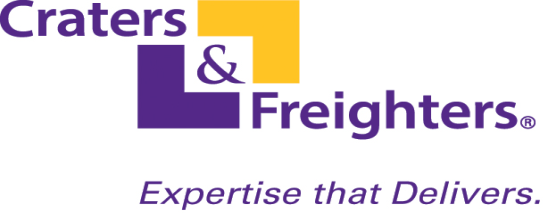 Craters and Freighters is a national franchise operation specializing in custom crating and shipping needs. Headquartered in Golden, Colorado, the company expanded through franchising beginning in 1991 and now has over 65 Nationwide locations. We are a full service logistics provider with bricks-and-mortar locations across the country.  Specialty Crating, Packaging and Shipping  for both residential and commercial clients.The Arizona Franchise is looking for a paid intern-type individual whom is qualified in the all aspects of social media.  The job description would entail photography, copy writing and posting on all of the social media outlets for the company.  We are looking for an individual that will work part-time(16 hours a week) in a business environment that will help you further advance your career.  Come join our team and see all the wonderful things going on at Craters and Freighters/Phoenix!Minimum wage is offered. Please send resumes to phxcrater@hotmail.com